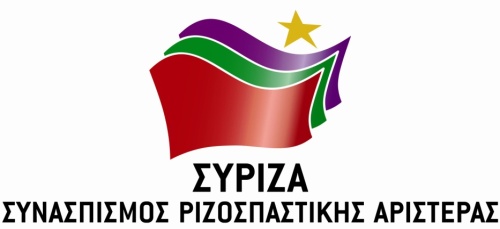 Προς το Προεδρείο της Βουλής των ΕλλήνωνΑΝΑΦΟΡΑΓια το ΥπουργείοΥγείαςΘέμα: «Κραυγή αγωνίας για την κατάσταση του Κέντρου ΥγείαςΠάρου-Αντιπάρου»Ο βουλευτής Νίκος Συρμαλένιος καταθέτει αναφορά την επιστολή των συλλόγων γυναικών Μάρπησσας Πάρου, Νάουσας Πάρου, Πάρου “Αρηΐς” και Αντιπάρου, προς τις αρμόδιες υγειονομικές αρχές, την τοπική αυτοδιοίκηση κ.ά., με θέμα τις επείγουσες ανάγκες σε ιατρικό και λοιπό προσωπικό για την λειτουργία του Κέντρου Υγείας Πάρου-Αντιπάρου και τη μετατροπή του σε Αυτόνομη Υγειονομική Μονάδα με ειδικότητες γενικής ιατρικής, παθολογίας, παιδιάτρου και νοσηλευτριών, για την απαραίτητη ιατρική κάλυψη των κατοίκων και επισκεπτών του νησιού.Επισυνάπτεται το σχετικό έγγραφο.Παρακαλούμε για την απάντηση και τις ενέργειές σας και να μας ενημερώσετε σχετικά.Αθήνα, 26/01/2020Ο καταθέτων ΒουλευτήςΝίκος Συρμαλένιος